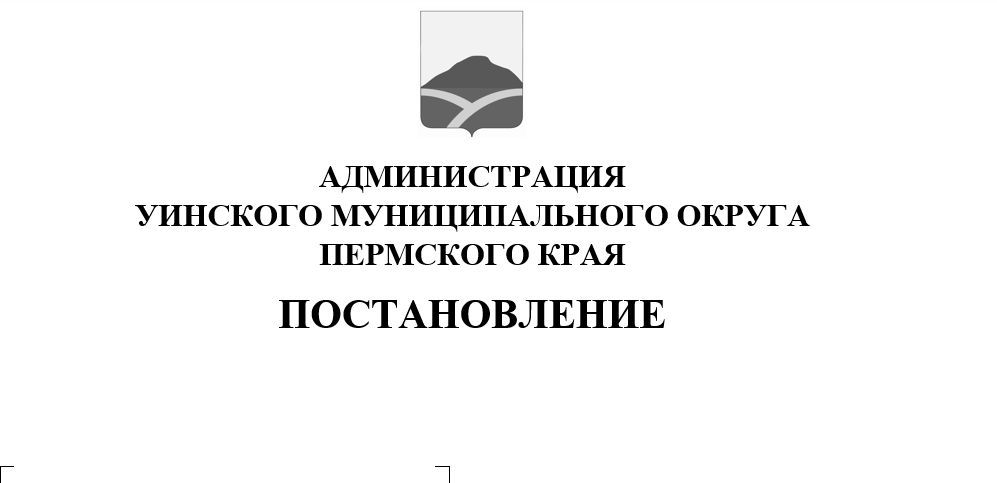 В соответствии с Федеральным законом от 06.10.2003 № 131-ФЗ «Об общих принципах организации местного самоуправления в Российской Федерации», в целях реализации Федерального закона от 27.07.2010 № 210-ФЗ «Об организации предоставления государственных и муниципальных услуг», на основании Устава Уинского муниципального округа, постановления администрации Уинского муниципального округа Пермского края от 13.05.2020 № 259–01–03–171 «Об утверждении Перечня муниципальных услуг, предоставляемых администрацией Уинского муниципального округа Пермского края», администрация Уинского муниципального округа ПОСТАНОВЛЯЕТ:1.Утвердить прилагаемый административный регламент предоставления муниципальной услуги «Выдача документов (единого жилищного документа, копии финансового лицевого счета, выписки из домовой книги, карточки учета собственника жилого помещения, выписки из похозяйственной книги и иных документов, содержащих аналогичные сведения)».2. Настоящее постановление вступает в силу со дня официального обнародования и подлежит размещению на официальном сайте администрации Уинского муниципального округа Пермского края в информационно-телекоммуникационной сети "Интернет" (www.uinsk.ru).3. Контроль над исполнением постановления возложить на руководителя аппарата администрации Уинского муниципального округа Курбатову Г.В.Глава муниципального округа – глава администрации Уинского муниципального округа                                   А.Н. ЗелёнкинАдминистративный регламентпредоставления муниципальной услуги«Выдача документов (единого жилищного документа, копии финансового лицевого счета, выписки из домовой книги, карточки учета собственника жилого помещения, выписки из похозяйственнойкниги и иных документов, содержащих аналогичные сведения)»I. Общие положения1.1. Предмет регулирования административного регламентаАдминистративный регламент предоставления муниципальной услуги «Выдача документов (единого жилищного документа, копии финансового лицевого счета, выписки из домовой книги, карточки учета собственника жилого помещения, выписки из похозяйственной книги и иных документов, содержащих аналогичные сведения)» (далее соответственно - административный регламент, муниципальная услуга) разработан в целях повышения качества предоставления муниципальной услуги, и определяет последовательность и сроки действий (административных процедур), осуществляемых по запросу физического или юридического лица либо их уполномоченных представителей в пределах установленных нормативными правовыми актами Российской Федерации, Пермского края, муниципальными правовыми актами полномочий в соответствии с требованиями Федерального закона от 27.07.2010 № 210-ФЗ «Об организации предоставления государственных и муниципальных услуг» (далее – Федеральный закон № 210-ФЗ), порядок и формы контроля предоставления муниципальной услуги, порядок и формы обжалования решений и действий (бездействия) органа, предоставляющего муниципальную услугу, а также должностных лиц, муниципальных служащих, участвующих в предоставлении муниципальной услуги.Предметом регулирования настоящего регламента являются:	- правовые основания для предоставления муниципальной услуги;	- требования, предъявляемые к заявителям;	- порядок получения информации заявителями о муниципальной услуге;	- основания для отказа в приеме документов и предоставления муниципальной услуги;	- перечень, состав, последовательность и сроки выполнения административных процедур;	- формы контроля за исполнением регламента;- досудебный (внесудебный) порядок обжалования решений и действий (бездействия) органа, уполномоченного на предоставление муниципальной услуги, его должностных лиц, государственного бюджетного учреждения Пермского края «Пермский краевой многофункциональный центр предоставления государственных и муниципальных услуг» (далее - МФЦ), его работников, организаций, привлекаемых МФЦ в соответствии с частью 1.1 статьи 16 Федерального закона № 210-ФЗ, их работников.Муниципальная услуга предоставляется в рамках решения вопроса местного значения - владение, пользование и распоряжение имуществом, находящимся в муниципальной собственности муниципального округа, установленного пунктом 3 части 1 статьи 16 Федерального закона от 06 октября 2003 № 131-ФЗ «Об общих принципах организации местного самоуправления в Российской Федерации».1.2. Круг заявителейВ качестве заявителей выступают наниматели, собственники жилых помещений - физические лица, индивидуальные предприниматели, юридические лица (далее - Заявитель).От имени Заявителя могут выступать лица, имеющие право в соответствии с законодательством Российской Федерации представлять интересы Заявителя, либо лица, уполномоченные Заявителем в порядке, установленном законодательством Российской Федерации.1.3. Требования к порядку информирования о предоставлении муниципальной услугиИнформация о месте нахождения, графике работы, справочных телефонах, адресе официального сайта администрации Уинского муниципального округа Пермского края в информационно-телекоммуникационной сети «Интернет» (далее соответственно - официальный сайт, сеть «Интернет» органа, предоставляющего муниципальную услугу).Управление имущественных и земельных отношений администрации Уинского муниципального округа Пермского края (далее – орган, предоставляющий муниципальную услугу) по адресу:  ул. Коммунистическая, дом 2, с. Уинское, Уинский район, Пермский край, 617520;Администрация Уинского муниципального округа Пермского края (далее – орган, предоставляющий муниципальную услугу) по адресу:  ул. Коммунистическая, дом 1, с. Уинское, Уинский район, Пермский край, 617520;Аспинский территориальный отдел администрации Уинского муниципального округа Пермского края (далее – орган, предоставляющий муниципальную услугу) по адресу:  ул. Школьная, дом 13, с. Аспа, Уинский район, Пермский край, 617530;Судинский территориальный отдел администрации Уинского муниципального округа Пермского края (далее – орган, предоставляющий муниципальную услугу) по адресу:  ул. Центральная, дом 32, с. Суда, Уинский район, Пермский край, 617535;Нижнесыповской территориальный отдел администрации Уинского муниципального округа Пермского края (далее – орган, предоставляющий муниципальную услугу) по адресу:  ул. Ленина, дом 65, с. Нижний Сып, Уинский район, Пермский край, 617525;Чайкинский территориальный отдел администрации Уинского муниципального округа Пермского края (далее – орган, предоставляющий муниципальную услугу) по адресу:  ул. Советская, дом 21, с. Чайка, Уинский район, Пермский край, 617524;1.3.1.1. Специалисты управления имущественных и земельных отношений администрации Уинского муниципального округа Пермского края, специалисты администрации Уинского муниципального округа Пермского края, специалисты Аспинского территориального отдела администрации Уинского муниципального округа Пермского края, специалисты Судинского территориального отдела администрации Уинского муниципального округа Пермского края, специалисты Нижнесыповского территориального отдела администрации Уинского муниципального округа Пермского края, специалисты Чайкинского территориального отдела администрации Уинского муниципального округа Пермского края, ведут прием посетителей по следующему графику:Понедельник-пятница с 09.00 до 17.00 часов с перерывом на обед с 13.00 до 14.00 часов.Выходные дни – суббота, воскресенье.Справочные телефоны органа, предоставляющего муниципальную услугу: Управление имущественных и земельных отношений администрации Уинского муниципального округа Пермского края – 8 (34259) 2-33-89, 2-38-06, Администрация Уинского муниципального округа Пермского края –    8 (34259) 2-32-50;Аспинский территориальный отдел администрации Уинского муниципального округа Пермского края – 8 (34259) 4-42-89, 4-42-95;Судинский территориальный отдел администрации Уинского муниципального округа Пермского края – 8 (34259) 3-13-21, 3-13-80;Нижнесыповской территориальный отдел администрации Уинского муниципального округа Пермского края – 8 (34259) 4-32-34;Чайкинский территориальный отдел администрации Уинского муниципального округа Пермского края 8 (34259) 3-42-37.Адрес официального сайта органа, предоставляющего муниципальную услугу, в сети «Интернет», содержащего информацию о порядке предоставления муниципальной услуги: www.uinsk.ru.Адрес федеральной государственной информационной системы «Единый портал государственных и муниципальных услуг (функций) http://www.gosuslugi.ru/ (далее – Единый портал).Адрес региональной государственной информационной системы «Портал государственных и муниципальных услуг Пермского края»:  http://www.gosuslugi.permkrai.ru/ (далее – Региональный портал).Адрес официального сайта Пермского края в сети «Интернет» «Услуги 
и сервисы Пермского края»: https://uslugi.permkrai.ru/ (далее – официальный сайт «Услуги и сервисы Пермского края»).Адреса электронной почты для направления обращений по вопросам предоставления муниципальной услуги:Управление имущественных и земельных отношений администрации Уинского муниципального округа Пермского края: komitetuinsk@mail.ru.Администрация Уинского муниципального округа Пермского края:   	adm_uinsk@mail.ru.Аспинский территориальный отдел администрации Уинского муниципального округа Пермского края:aspaposelenie@yandex.ru.Судинский территориальный отдел администрации Уинского муниципального округа Пермского края:n-suda2012@yandex.ru.Нижнесыповской территориальный отдел администрации Уинского муниципального округа Пермского края:n-syp2009@yandex.ru.Чайкинский территориальный отдел администрации Уинского муниципального округа Пермского края 8 (34259) 3-42-37.chaika.sp@yandex.ru.1.3.2. Информация о месте нахождения, графике работы, справочных телефонах, адресе официального сайта организаций, участвующих в предоставлении муниципальной услуги.Заявители вправе получить муниципальную услугу через краевое государственное	автономное	учреждение	«Пермский краевой многофункциональный центр предоставления государственных и муниципальных услуг» (далее - МФЦ) в соответствии с соглашением о взаимодействии, заключенным между МФЦ и органом, предоставляющим муниципальную услугу (далее - соглашение о взаимодействии), с момента вступления в силу соглашения о взаимодействии.Информация о местонахождении, справочных телефонах и графиках работы филиалов МФЦ содержится на официальном сайте МФЦ: http://mfc.permkrai.ru./.Информирование о процедуре предоставления муниципальной услуги осуществляется бесплатно.1.3.3. Информация по вопросам предоставления муниципальной услуги, и услуг, которые являются необходимыми и обязательными для предоставления муниципальной услуги, предоставляется:- на информационных стендах в здании Управления имущественных и земельных отношений администрации Уинского муниципального округа Пермского края по адресу:  ул. Коммунистическая, дом 2, с. Уинское, Уинский район, Пермский край, 617520;- на информационных стендах в здании Администрации Уинского муниципального округа Пермского края по адресу:  ул. Коммунистическая, дом 1, с. Уинское, Уинский район, Пермский край, 617520;- на информационных стендах в здании Аспинского территориального отдела администрации Уинского муниципального округа Пермского края по адресу:  ул. Школьная, дом 13, с. Аспа, Уинский район, Пермский край, 617530;- на информационных стендах в здании Судинского территориального отдела администрации Уинского муниципального округа Пермского края по адресу:  ул. Центральная, дом 32, с. Суда, Уинский район, Пермский край, 617535;- на информационных стендах в здании Нижнесыповского территориального отдела администрации Уинского муниципального округа Пермского края по адресу:  ул. Ленина, дом 65, с. Нижний Сып, Уинский район, Пермский край, 617525;- на информационных стендах в здании Чайкинского территориального отдела администрации Уинского муниципального округа Пермского края по адресу:  ул. Советская, дом 21, с. Чайка, Уинский район, Пермский край, 617524;- на официальном сайте в информационно-телекоммуникационной сети «Интернет» (далее соответственно – официальный сайт ОМСУ, сеть «Интернет») www.uinsk.ru;- на Едином портале государственных и муниципальных услуг (функций) http://www.gosuslugi.ru/ (далее – Единый портал);- на официальном сайте Пермского края в сети «Интернет» «Услуги 
и сервисы Пермского края» https://uslugi.permkrai.ru/ (далее – официальный сайт «Услуги и сервисы Пермского края»);- с использованием средств телефонной связи;- при личном обращении в орган, предоставляющий муниципальную услугу;- в МФЦ.Заявитель имеет право на получение информации о ходе предоставления муниципальной услуги с использованием средств телефонной связи, электронной почты, Единого портала.1.3.4. На информационных стендах в здании органа, предоставляющего муниципальную услугу, размещается следующая информация:извлечения из нормативных правовых актов, содержащих нормы, регламентирующие деятельность по предоставлению муниципальной услуги;извлечения из текста административного регламента;перечни документов, необходимых для предоставления муниципальной услуги;перечень услуг, которые являются необходимыми и обязательными для предоставления муниципальной услуги;образцы оформления документов, необходимых для предоставления муниципальной услуги, и требования к ним;информация о местонахождении, справочных телефонах, адресе официального сайта и электронной почты, графике работы органа, предоставляющего муниципальную услугу;график приема заявителей должностными лицами, муниципальными служащими органа, предоставляющего муниципальную услугу;информация о сроках предоставления муниципальной услуги;основания для отказа в приеме документов, необходимых для предоставления муниципальной услуги;основания для отказа в предоставлении муниципальной услуги;порядок информирования о ходе предоставления муниципальной услуги; порядок получения консультаций;порядок обжалования решений, действий (бездействия) органа, предоставляющего муниципальную услугу, должностных лиц, муниципальных служащих органа, предоставляющего муниципальную услугу;иная информация необходимая для предоставления муниципальной услуги.II. Стандарт предоставления муниципальной услуги2.1. Наименование муниципальной услуги2.1.1. Выдача документов (единого жилищного документа, копии финансового лицевого счета, выписки из домовой книги, карточки учета собственника жилого помещения, выписки из похозяйственной книги и иных документов, содержащих аналогичные сведения).2.2. Наименование органа местного самоуправления, 
предоставляющего муниципальную услугу2.2.1.	Органом, уполномоченным на предоставление муниципальной услуги, является Управление имущественных и земельных отношений администрации Уинского муниципального округа Пермского края, Администрация Уинского муниципального округа Пермского края, Аспинский территориальный отдел администрации Уинского муниципального округа Пермского края, Нижнесыповской территориальный отдел администрации Уинского муниципального округа Пермского края, Судинский территориальный отдел администрации Уинского муниципального округа Пермского края, Чайкинский территориальный отдел администрации Уинского муниципального округа Пермского края (далее - орган, предоставляющий муниципальную услугу).2.2.2. Орган, предоставляющий муниципальную услугу, не вправе требовать от заявителя:представления документов и информации или осуществления действий, представление или осуществление которых не предусмотрено нормативными правовыми актами, регулирующими отношения, возникающие в связи с предоставлением муниципальной услуги;представления документов и информации, в том числе подтверждающих внесение заявителем платы за предоставление муниципальной услуги, которые находятся в распоряжении органа предоставляющего муниципальные услуги, иных государственных органов, органов местного самоуправления либо подведомственных государственным органам или органам местного самоуправления организаций, участвующих в предоставлении предусмотренных частью 1 статьи 1 Федерального закона от 27 июля 2010 г. № 210-ФЗ «Об организации предоставления государственных и муниципальных услуг» государственных и муниципальных услуг, в соответствии с нормативными правовыми актами Российской Федерации, нормативными правовыми актами Пермского края, муниципальными правовыми актами. Заявитель вправе представить указанные документы и информацию в орган, предоставляющий муниципальную услугу, по собственной инициативе;осуществления действий, в том числе согласований, необходимых для предоставления муниципальной услуги и связанных с обращением в иные государственные органы, органы местного самоуправления, организации, за исключением получения услуг и получения документов и информации, предоставляемых в результате предоставления услуг, которые являются необходимыми и обязательными для предоставления государственных, муниципальной услуги.2.3. Описание результата предоставления муниципальной услугиРезультатом предоставления муниципальной услуги является:выдача (направление) Заявителю документов (единого жилищного документа, копии финансового лицевого счета, выписки из домовой книги, карточки учета собственника жилого помещения, выписки из похозяйственной книги и иных документов, содержащих аналогичные сведения);выдача (направление) Заявителю уведомления об отказе в выдаче документов (единого жилищного документа, копии финансового лицевого счета, выписки из домовой книги, карточки учета собственника жилого помещения, выписки из похозяйственной книги и иных документов, содержащих аналогичные сведения).2.4. Срок предоставления муниципальной услугиСрок предоставления муниципальной услуги составляет 10 дней со дня поступления заявления и документов, обязанность по представлению которых возложена на Заявителя, в орган, предоставляющий муниципальную услугу.Решение о выдаче (об отказе в выдаче) документов (единого жилищного документа, копии финансового лицевого счета, выписки из домовой книги, карточки учета собственника жилого помещения, выписки из похозяйственной книги и иных документов, содержащих аналогичные сведения) должно быть принято не позднее чем через 5 дней со дня представления заявления и документов, обязанность по представлению которых возложена на Заявителя, в орган, предоставляющий муниципальную услугу.В случае представления Заявителем документов, необходимых в соответствии с нормативными правовыми актами для предоставления муниципальной услуги, через МФЦ срок принятия решения о выдаче (об отказе в выдаче) документов (единого жилищного документа, копии финансового лицевого счета, выписки из домовой книги, карточки учета собственника жилого помещения, выписки из похозяйственной книги и иных документов, содержащих аналогичные сведения) исчисляется со дня передачи МФЦ таких документов в орган, предоставляющий муниципальную услугу.Срок выдачи (направления по адресу, указанному в заявлении, либо через МФЦ) Заявителю документов (единого жилищного документа, копии финансового лицевого счета, выписки из домовой книги, карточки учета собственника жилого помещения, выписки из похозяйственной книги и иных документов, содержащих аналогичные сведения) либо уведомления об отказе в выдаче документов (единого жилищного документа, копии финансового лицевого счета, выписки из домовой книги, карточки учета собственника жилого помещения, справок и иных документов), не должен превышать 5 дней со дня принятия соответствующего решения.2.5. Нормативные правовые акты, регулирующие предоставление муниципальной услугиПредоставление муниципальной услуги осуществляется в соответствии с:Конституцией Российской Федерации принятой всенародным голосованием 12 декабря 1993 г.;Жилищным кодексом Российской Федерации от 29 декабря 2004 г. № 188-ФЗ;Федеральным законом от 06 октября 2003 г. № 131-ФЗ «Об общих принципах организации местного самоуправления в Российской Федерации»;Федеральным законом от 29 декабря 2004 г. № 189-ФЗ «О введении в действие Жилищного кодекса Российской Федерации»;Федеральным законом от 27 июля 2006 г. № 149-ФЗ «Об информации, информационных технологиях и о защите информации»;Федеральным законом от 27 июля 2006 г. № 152-ФЗ «О персональных данных»;Федеральным законом от 27 июля 2010 г. № 210-ФЗ «Об организации предоставления государственных и муниципальных услуг»;2.6. Исчерпывающий перечень документов, необходимых в соответствии с нормативными правовыми актами для предоставления муниципальной услуги2.6.1. Исчерпывающий перечень документов, необходимых для предоставления муниципальной услуги:2.6.1.1. заявление о выдаче документов (единого жилищного документа, копии финансового лицевого счета, выписки из домовой книги, карточки учета собственника жилого помещения, выписки из похозяйственной книги и иных документов, содержащих аналогичные сведения) по форме согласно приложению 1 к настоящему административному регламенту;2.6.1.2. домовая книга (при выдаче выписки из домовой книги);2.6.1.3. документ, удостоверяющий личность;2.6.2. Тексты документов, представляемых для предоставления муниципальной услуги, должны быть написаны разборчиво, наименования юридических лиц без сокращения, с указанием их мест нахождения. Фамилии, имена и отчества физических лиц, адреса их мест жительства должны быть написаны полностью.2.7. Исчерпывающий перечень оснований для отказа в предоставлении муниципальной услуги2.7.1. Основанием для отказа в приеме документов, необходимых для предоставления муниципальной услуги является представление Заявителем неполного комплекта документов, предусмотренных подразделом 2.6 административного регламента, представление документов, имеющих подчистки либо приписки, зачеркнутые слова и иные неоговоренные исправления, а также документов, исполненных карандашом.2.7.2. При сборе полного пакета документов и устранении неточностей Заявитель имеет право обратиться в орган, предоставляющий муниципальную услугу, МФЦ повторно.2.8. Исчерпывающий перечень оснований для приостановления предоставления муниципальной услугиОснований для приостановления предоставления муниципальной услуги действующим законодательством не предусмотрено.2.9. Исчерпывающий перечень оснований для отказа в предоставлении муниципальной услугиОтказ в выдаче документов (единого жилищного документа, копии финансового лицевого счета, выписки из домовой книги, карточки учета собственника жилого помещения, выписки из похозяйственной книги и иных документов, содержащих аналогичные сведения) допускается в случае:недостоверности предоставленных сведений;представленные документы по составу, форме или содержанию не соответствуют требованиям настоящего административного регламента;не предоставление домовой книги (при выдаче выписки из домовой книги).2.10. Перечень услуг, которые являются необходимыми
и обязательными для предоставления муниципальной услуги, в том числе сведения о документе (документах), выдаваемом (выдаваемых)
организациями, участвующими в предоставлении муниципальной услугиПредоставления услуг, которые являются необходимыми и обязательными для предоставления муниципальной услуги не требуется.2.11. Порядок, размер и основания взимания государственной
пошлины или иной платы, взимаемой за предоставление муниципальной услугиГосударственная пошлина и иная плата за предоставление муниципальной услуги не взимается.2.12. Максимальный срок ожидания в очереди при подаче запроса
о предоставлении муниципальной услуги и при получении результата
предоставления муниципальной услуги2.12.1. Максимальное время ожидания в очереди при подаче заявления и документов, обязанность по представлению которых возложена на Заявителя, для предоставления муниципальной услуги не должно превышать 15 минут.2.12.2. Максимальное время ожидания в очереди при получении результата предоставления муниципальной услуги не должно превышать 15 минут.2.13. Срок регистрации запроса о предоставлении муниципальной услуги2.13.1. Заявление и документы, обязанность по представлению которых возложена на Заявителя, для предоставления муниципальной услуги, в том числе в электронной форме, подлежит регистрации в день поступления.2.13.2. Заявление и документы, обязанность по представлению которых возложена на Заявителя, для предоставления муниципальной услуги, поданное в МФЦ, подлежит регистрации в день поступления.2.14.Требования к помещениям, в которых предоставляется
муниципальная услуга, к залу ожидания, местам для заполнения запросов о предоставлении муниципальной услуги, информационным стендам с образцами их заполнения и перечнем документов, необходимых для предоставления каждой муниципальной услуги, в том числе к обеспечению доступности для инвалидов указанных объектов в соответствии с законодательством Российской Федерации о социальной защите инвалидов2.14.1. Здание, в котором представляется муниципальная услуга, должно находиться в зоне пешеходной доступности от остановок общественного транспорта. Вход в здание должен быть оборудован удобной лестницей с поручнями, а также пандусами для беспрепятственного передвижения инвалидных колясок, детских колясок.2.14.2. Прием заявителей осуществляется в специально выделенных для этих целей помещениях.Места ожидания и приема заявителей (их представителей) должны соответствовать комфортным условиям для заявителей (их представителей), в том числе для лиц с ограниченными возможностями здоровья, и оптимальным условиям работы специалистов.Места для приема заявителей (их представителей) должны быть оборудованы информационными табличками (вывесками) с указанием:номера кабинета (окна);фамилии, имени, отчества и должности специалиста, осуществляющего предоставление муниципальной услуги или информирование о предоставлении муниципальной услуги.Места ожидания должны быть оборудованы стульями, кресельными секциями, скамьями (банкетками). Количество мест ожидания определяется исходя из фактической нагрузки и возможностей для их размещения в здании, но не может составлять менее 5 мест.Места для заполнения документов должны быть оборудованы стульями, столами (стойками) и обеспечены образцами заполнения документов, бланками документов и канцелярскими принадлежностями.2.14.3. Информационные стенды должны содержать полную и актуальную информацию о порядке предоставления муниципальной услуги.Тексты информационных материалов, которые размещаются на информационных стендах в соответствии с пунктом 1.3.4 административного регламента, печатаются удобным для чтения шрифтом, без исправлений, с выделением наиболее важной информации полужирным начертанием или подчеркиваются.2.14.4. В соответствии с законодательством Российской Федерации о социальной защите инвалидов, им обеспечиваются:2.14.4.1. условия беспрепятственного доступа к объекту (зданию, помещению), в котором предоставляется муниципальная услуга, а также для беспрепятственного пользования транспортом, средствами связи и информации;2.14.4.2. возможность самостоятельного передвижения по территории, на которой расположены объекты (здания, помещения), в которых предоставляются услуги, а также входа в такие объекты и выхода из них, посадки в транспортное средство и высадки из него, в том числе с использованием кресла-коляски;2.14.4.3. сопровождение инвалидов, имеющих стойкие расстройства функций зрения и самостоятельного передвижения;2.14.4.4. надлежащее размещение оборудования и носителей информации, необходимых для обеспечения беспрепятственного доступа инвалидов к объектам (зданиям, помещениям), в которых предоставляется муниципальная услуга, и к услуге с учетом ограничений их жизнедеятельности;2.14.4.5. дублирование необходимой для инвалидов звуковой и зрительной информации, а также надписей, знаков и иной текстовой и графической информации знаками, выполненными рельефно-точечным шрифтом Брайля;2.14.4.6. допуск сурдопереводчика и тифлосурдопереводчика;2.14.4.7. допуск на объекты (здания, помещения), в которых предоставляются услуги собаки-проводника при наличии документа, подтверждающего ее специальное обучение и выдаваемого по форме и в порядке, которые определяются федеральным органом исполнительной власти, осуществляющим функции по выработке и реализации государственной политики и нормативно-правовому регулированию в сфере социальной защиты населения;2.14.4.8. оказание инвалидам помощи в преодолении барьеров, мешающих получению ими услуги наравне с другими лицами.2.14.5. На каждой стоянке (остановке) автотранспортных средств около органа, предоставляющего муниципальную услугу выделяется не менее 10 процентов мест (но не менее одного места) для парковки специальных автотранспортных средств инвалидов. Указанные места для парковки не должны занимать иные транспортные средства. Инвалиды пользуются местами для парковки специальных автотранспортных средств бесплатно.2.15. Показатели доступности и качества муниципальной услуги2.15.1. Показатели доступности и качества предоставления муниципальной услуги:2.15.1.1. количество взаимодействий заявителя с должностными лицами, муниципальными служащими при предоставлении муниципальной услуги не превышает 2, продолжительность - не более 15 минут;2.15.1.2. возможность получения муниципальной услуги в МФЦ в соответствии с соглашением о взаимодействии, заключенным между МФЦ и органом местного самоуправления муниципального образования Пермского края, с момента вступления в силу соглашения о взаимодействии;2.15.1.3. соответствие информации о порядке предоставления муниципальной услуги в местах предоставления муниципальной услуги на информационных стендах, официальном сайте, Едином портале, требованиям нормативных правовых актов Российской Федерации, Пермского края;2.15.1.4. возможность получения заявителем информации о ходе предоставления муниципальной услуги по электронной почте, на Едином портале;2.15.1.5. соответствие мест предоставления муниципальной услуги (мест ожидания, мест для заполнения документов) требованиям подраздела 2.14 административного регламента.2.15.1.6. наличие различных каналов получения информации о предоставлении муниципальной услуги;2.15.1.7. уровень удовлетворенности граждан Российской Федерации качеством предоставления муниципальной услуги к 2024 году - не менее 90 процентов;2.16. Иные требования, в том числе учитывающие особенности
предоставления муниципальной услуги в многофункциональных центрах предоставления государственных и муниципальных услуг и особенности предоставления муниципальной услуги в электронной форме2.16.1. Информация о муниципальной услуге:2.16.1.1. внесена в реестр муниципальных услуг (функций), предоставляемых органами местного самоуправления муниципальных образований Пермского края;2.16.1.2. размещена на Региональном портале;2.16.1.3. размещена на Едином портале.2.16.2. Заявитель (его представитель) вправе направить документы, указанные в подразделе 2.6 административного регламента, в электронной форме следующими способами:2.16.2.1. по электронной почте органа, предоставляющего муниципальную услугу;2.16.2.2. через Единый портал.2.16.3. Заявление и документы, необходимые для предоставления муниципальной услуги, представляемые в форме электронных документов, подписываются электронной подписью, вид которой предусмотрен законодательством Российской Федерации.2.16.4. Заявитель вправе подать документы, указанные в подразделе 2.6 административного регламента, в МФЦ в соответствии с соглашением о взаимодействии, заключенным между МФЦ и органом местного самоуправления муниципального образования Пермского края, с момента вступления в силу соглашения о взаимодействии.III. Состав, последовательность и сроки выполнения
административных процедур (действий), требования к порядку их
выполнения, в том числе особенности выполнения административных
процедур (действий) в электронной форме
Организация предоставления муниципальной услуги включает в себя следующие административные процедурыприем, регистрация заявления и документов, необходимых для предоставления муниципальной услуги;рассмотрение документов, необходимых для предоставления муниципальной услуги и принятие решения о выдаче (об отказе в выдаче) документов (единого жилищного документа, копии финансового лицевого счета, выписки из домовой книги, карточки учета собственника жилого помещения, выписки из похозяйственной книги и иных документов, содержащих аналогичные сведения);выдача (направление) Заявителю документов (единого жилищного документа, копии финансового лицевого счета, выписки из домовой книги, карточки учета собственника жилого помещения, выписки из похозяйственной книги и иных документов, содержащих аналогичные сведения) либо уведомления об отказе в предоставлении муниципальной услуги.Прием, регистрация заявления и документов,
необходимых для предоставления муниципальной услугиОснованием для начала осуществления административной процедуры является подача Заявителем (его представителем) заявления и документов, необходимых для предоставления муниципальной услуги, в орган, предоставляющий муниципальную услугу, МФЦ.Заявление и документы, необходимые для предоставления муниципальной услуги, могут быть представлены Заявителем (его представителем):при личном обращении в орган, предоставляющий муниципальную услугу;в электронной форме через Единый портал;по электронной почте органа, предоставляющего муниципальную услугу.Ответственным за исполнение административной процедуры является специалист управления имущественных и земельных отношений администрации Уинского муниципального округа Пермского края, специалист администрации Уинского муниципального округа Пермского края, специалист Аспинского территориального отдела администрации Уинского муниципального округа Пермского края, специалист Нижнесыповского территориального отдела администрации Уинского муниципального округа Пермского края, специалист Судинского территориального отдела администрации Уинского муниципального округа Пермского края, специалист Чайкинского территориального отдела администрации Уинского муниципального округа Пермского края в соответствии с должностными обязанностями (далее - ответственный за исполнение административной процедуры).Запрос о предоставлении муниципальной услуги, в том числе в электронной форме, подлежит регистрации в день его поступления в орган, предоставляющий муниципальную услугу.Ответственный за исполнение административной процедуры выполняет следующие действия:устанавливает предмет обращения;проверяет представленные документы на соответствие требованиям, установленным подразделом 2.6 административного регламента;При установлении несоответствия представленных документов требованиям административного регламента, ответственный за исполнение административной процедуры уведомляет Заявителя либо его представителя о наличии препятствий для приема документов, объясняет Заявителю содержание выявленных недостатков в представленных документах, предлагает принять меры по их устранению.Если недостатки, препятствующие приему документов, могут быть устранены в ходе приема, они устраняются незамедлительно.В случае невозможности устранения выявленных недостатков в течение приема, документы возвращаются Заявителю.По требованию Заявителя ответственный за исполнение административной процедуры готовит письменный мотивированный отказ в приеме документов.Принятие органом, предоставляющим муниципальную услугу, решения об отказе в приеме документов, необходимых для предоставления муниципальной услуги не препятствует повторному обращению Заявителя за предоставлением муниципальной услуги после устранения причин, послуживших основанием для принятия органом, предоставляющим муниципальную услугу, указанного решения.регистрирует Заявление с представленными документами в соответствии с требованиями нормативных правовых актов, правил делопроизводства, установленных в органе, предоставляющем муниципальную услугу;оформляет расписку в получении от заявителя документов с указанием их перечня и даты их получения органом, предоставляющим муниципальную услугу, а также с указанием перечня документов, которые будут получены по межведомственным запросам.В случае подачи запроса в электронной форме через Единый портал, заявление с прикрепленными к нему сканированными копиями документов поступают ответственному за исполнение административной процедуры.После поступления заявления ответственному за исполнение административной процедуры в личном кабинете на Едином портале отображается статус заявки «Принято от заявителя».Ответственный за исполнение административной процедуры проверяет заявление и представленные документы на соответствие требованиям подраздела 2.6 административного регламента.Если представленные документы не соответствуют установленным требованиям, ответственный за исполнение административной процедуры готовит уведомление об отказе в приеме документов. В личном кабинете на Едином портале в данном случае отображается статус «Отказ», в поле «Комментарий» отображается текст «В приеме документов отказано», а также указывается причина отказа в приеме документов.В случае соответствия документов установленным требованиям, ответственный за исполнение административной процедуры регистрирует заявление с пакетом документов.В личном кабинете на Едином портале отображается статус «Промежуточные результаты от ведомства», в поле «Комментарий» отображается текст следующего содержания: «Ваше заявление принято в работу. Вам необходимо подойти «дата» к «время» в ведомство с оригиналами документов».Прием заявления и документов в МФЦ осуществляется в соответствии с соглашением о взаимодействии, заключенным между МФЦ и органом, предоставляющим муниципальную услугу.Результатом административной процедуры является регистрация заявления и документов Заявителя в установленном порядке или отказ в приеме документов по основаниям, установленным подразделом 2.7 административного регламента. Рассмотрение документов, необходимых для предоставления
муниципальной услуги и принятие решения о выдаче (об отказе в выдаче) документов (единого жилищного документа, копии финансового лицевого счета, выписки из домовой книги, карточки учета собственника жилого помещения, выписки из похозяйственной книги и иных документов, содержащих аналогичные сведения)Основанием для начала административной процедуры является получение ответственным за исполнение административной процедуры должностным лицом, муниципальным служащим органа, предоставляющего муниципальную услугу, зарегистрированного заявления и документов.Ответственным за исполнение административной процедуры является специалист управления имущественных и земельных отношений администрации Уинского муниципального округа Пермского края, специалист администрации Уинского муниципального округа Пермского края, специалист Аспинского территориального отдела администрации Уинского муниципального округа Пермского края, специалист Нижнесыповского территориального отдела администрации Уинского муниципального округа Пермского края, специалист Судинского территориального отдела администрации Уинского муниципального округа Пермского края, специалист Чайкинского территориального отдела администрации Уинского муниципального округа Пермского края в соответствии с должностными обязанностями (далее - ответственный за исполнение административной процедуры).Ответственный за исполнение административной процедуры:рассматривает заявление и документы на соответствие требованиям законодательства Российской Федерации, удостоверяясь, что:документы предоставлены в полном объеме, в соответствии с законодательством Российской Федерации и подразделом 2.6 административного регламента;документы в установленных законодательством случаях нотариально заверены, скреплены печатями, имеют надлежащие подписи сторон или определенных законодательством Российской Федерации должностных лиц.по результатам рассмотрения предоставленных заявителемдокументов и документов, запрошенных в рамках межведомственного информационного	взаимодействия,	ответственный за исполнениеадминистративной процедуры принимает одно из следующих решений:о выдаче документов (единого жилищного документа, копии финансового  лицевого счета, выписки из домовой книги, карточки учета собственника жилого помещения, выписки из похозяйственной книги и иных документов, содержащих аналогичные сведения);об отказе в выдаче документов (единого жилищного документа, копии финансового лицевого счета, выписки из домовой книги, карточки учета собственника жилого помещения, выписки из похозяйственной книги и иных документов, содержащих аналогичные сведения).после принятия соответствующего решения ответственный за исполнение административной процедуры готовит проект документа (единого жилищного документа, копии финансового лицевого счета, выписки из домовой книги, карточки учета собственника жилого помещения, выписки из похозяйственной книги и иных документов, содержащих аналогичные сведения) на бланке органа, предоставляющего муниципальную услугу, или уведомление об отказе в выдаче документов (единого жилищного документа, копии финансового лицевого счета, выписки из домовой книги, карточки учета собственника жилого помещения, выписки из похозяйственной книги и иных документов, содержащих аналогичные сведения) со ссылкой на нарушения, предусмотренные подразделом 2.9 административного регламента.направляет оформленный проект документа (единого жилищного документа, копии финансового лицевого счета, выписки из домовой книги, карточки учета собственника жилого помещения, выписки из похозяйственной книги и иных документов, содержащих аналогичные сведения) или уведомление об отказе в выдаче документов (единого жилищного документа, копии финансового лицевого счета, выписки из домовой книги, карточки учета собственника жилого помещения, выписки из похозяйственной книги и иных документов, содержащих аналогичные сведения) должностному лицу, ответственному за рассмотрение и подписание.Срок исполнения административной процедуры не должен превышать 5 дней со дня представления заявления и соответствующих документов в орган, предоставляющий муниципальную услугу.В случае представления заявителем документов, необходимых в соответствии с нормативными правовыми актами для предоставления муниципальной услуги, через МФЦ срок принятия решения о выдаче (об отказе в выдаче) документов (единого жилищного документа, копии финансового лицевого счета, выписки из домовой книги, карточки учета собственника жилого помещения, выписки из похозяйственной книги и иных документов, содержащих аналогичные сведения) исчисляется со дня передачи МФЦ таких документов в орган, предоставляющий муниципальную услугу.Результатом административной процедуры является подписанные документы (единого жилищного документа, копии финансового лицевого счета, выписки из домовой книги, карточки учета собственника жилого помещения, выписки из похозяйственной книги и иных документов, содержащих аналогичные сведения) или уведомление об отказе в выдаче документов (единого жилищного документа, копии финансового лицевого счета, выписки из домовой книги, карточки учета собственника жилого помещения, выписки из похозяйственной книги и иных документов, содержащих аналогичные сведения).Выдача (направление) Заявителю документов
(единого жилищного документа, копии финансового лицевого счета, выписки из домовой книги, карточки учета собственника жилого помещения, выписки из похозяйственной книги и иных документов, содержащих аналогичные сведения) или уведомления об отказе в выдаче документов (единого жилищного документа, копии финансовоого лицевого счета, выписки из домовой книги, карточки учета собственника жилого помещения, выписки из похозяйственной книги и иных документов, содержащих аналогичные сведения)Основанием для начала административной процедуры является подписание соответствующим должностным лицом документов (единого жилищного документа, копии финансового лицевого счета, выписки из домовой книги, карточки учета собственника жилого помещения, выписки из похозяйственной книги и иных документов, содержащих аналогичные сведения) или уведомления об отказе в выдаче документов (единого жилищного документа, копии финансового лицевого счета, выписки из домовой книги, карточки учета собственника жилого помещения, выписки из похозяйственной книги и иных документов, содержащих аналогичные сведения).Ответственным за исполнение административной процедуры является специалист управления имущественных и земельных отношений администрации Уинского муниципального округа Пермского края, специалист администрации Уинского муниципального округа Пермского края, специалист Аспинского территориального отдела администрации Уинского муниципального округа Пермского края, специалист Нижнесыповского территориального отдела администрации Уинского муниципального округа Пермского края, специалист Судинского территориального отдела администрации Уинского муниципального округа Пермского края, специалист Чайкинского территориального отдела администрации Уинского муниципального округа Пермского края в соответствии с должностными обязанностями (далее - ответственный за исполнение административной процедуры). Ответственный за исполнение административной процедуры:регистрирует письмо о выдаче документов (единого жилищного документа, копии финансового лицевого счета, выписки из домовой книги, карточки учета собственника жилого помещения, выписки из похозяйственной книги и иных документов, содержащих аналогичные сведения) или уведомление об отказе в выдаче документов (единого жилищного документа, копии финансового лицевого счета, выписки из домовой книги, карточки учета собственника жилого помещения, выписки из похозяйственной книги и иных документов, содержащих аналогичные сведения);выдает под роспись Заявителю документы (единого жилищного документа, копии финансового лицевого счета, выписки из домовой книги, карточки учета собственника жилого помещения, выписки из похозяйственной книги и иных документов, содержащих аналогичные сведения) или направляет ему данные документы заказным письмом по адресу, указанному в заявлении;выдает под роспись Заявителю уведомление об отказе в выдаче документов (единого жилищного документа, копии финансового лицевого счета, выписки из домовой книги, карточки учета собственника жилого помещения, выписки из похозяйственной книги и иных документов, содержащих аналогичные сведения) направляет ему данное уведомление заказным письмом по адресу, указанному в заявлении.Копия письма о выдаче документов (единого жилищного документа, копии финансового лицевого счета, выписки из домовой книги, карточки учета собственника жилого помещения, выписки из похозяйственной книги и иных документов, содержащих аналогичные сведения) или уведомление об отказе в выдаче документов (единого жилищного документа, копии финансового лицевого счета, выписки из домовой книги, карточки учета собственника жилого помещения, выписки из похозяйственной книги и иных документов, содержащих аналогичные сведения) остается в органе, предоставляющем муниципальную услугу.В случае обращения за получением муниципальной услуги в МФЦ, письмо о выдаче документов (единого жилищного документа, копии финансового лицевого счета, выписки из домовой книги, карточки учета собственника жилого помещения, выписки из похозяйственной книги и иных документов, содержащих аналогичные сведения) или уведомление об отказе в выдаче документов (единого жилищного документа, копии финансового лицевого счета, выписки из домовой книги, карточки учета собственника жилого помещения, выписки из похозяйственной книги и иных документов, содержащих аналогичные сведения) заявитель получает в МФЦ, если иной способ получения не указан заявителем.В случае предоставления услуги с использованием Единого портала в личном кабинете на Едином портале отображается статус «Исполнено», в поле «Комментарий» отображается текст следующего содержания «Принято решение о предоставлении услуги». Вам необходимо подойти за решением в ведомство «дата» к «время».В случае отказа в предоставлении услуги в личном кабинете на Едином портале отображается статус «Отказ», в поле «Комментарий» отображается текст следующего содержания «Принято решение об отказе в оказании услуги, на основании «причина отказа».Срок выдачи (направления по адресу, указанному в заявлении, либо через МФЦ) Заявителю письма, подтверждающего принятие решения о выдаче документов (единого жилищного документа, копии финансового лицевого счета, выписки из домовой книги, карточки учета собственника жилого помещения, выписки из похозяйственной книги и иных документов, содержащих аналогичные сведения) или уведомления об отказе в выдаче документов (единого жилищного документа, копии финансового лицевого счета, выписки из домовой книги, карточки учета собственника жилого помещения, выписки из похозяйственной книги и иных документов, содержащих аналогичные сведения) - 3 дня со дня принятия соответствующего решения.Результатом административной процедуры является выдача (направление) Заявителю документов (единого жилищного документа, копии финансового лицевого счета, выписки из домовой книги, карточки учета собственника жилого помещения, справок и иных документов) или уведомления об отказе в выдаче документов (единого жилищного документа, копии финансового лицевого счета, выписки из домовой книги, карточки учета собственника жилого помещения, справок и иных документов).IV. Формы контроля за исполнением административного регламента4.1. Порядок осуществления текущего контроля за соблюдением и
исполнением должностными лицами, муниципальными служащими органа предоставляющего муниципальную услугу, положений регламента и иных нормативных правовых актов, устанавливающих требования к предоставлению муниципальной услуги, а также принятием ими решенияОбщий контроль предоставления муниципальной услуги возложен на заместителя главы администрации Уинского муниципального округа Пермского края по развитию инфраструктуры, руководителя аппарата администрации  Уинского муниципального округа Пермского края.Текущий контроль соблюдения последовательности и сроков исполнения административных действий и выполнения административных процедур, определенных административным регламентом, осуществляется руководителем аппарата администрации  Уинского муниципального округа Пермского края, начальником управления имущественных и земельных отношений администрации Уинского муниципального округа Пермского края, начальником Аспинского территориального отдела администрации Уинского муниципального округа Пермского края, начальником Нижнесыповского территориального отдела администрации Уинского муниципального округа Пермского края, начальником Судинского территориального отдела администрации Уинского муниципального округа Пермского края, начальником Чайкинского территориального отдела администрации Уинского муниципального округа Пермского края в соответствии с должностными обязанностями.Порядок и периодичность осуществления плановых
и внеплановых проверок и качества предоставления муниципальной услуги, в том числе порядок и формы контроля за полнотой и качеством
предоставления муниципальной услугиКонтроль за полнотой и качеством предоставления муниципальной услуги включает в себя проведение плановых и внеплановых проверок, выявление и устранение нарушений прав граждан и юридических лиц, рассмотрение, принятие решений и подготовку ответов на обращения заявителей, содержащих жалобы на решения, действия (бездействие) должностных лиц.Периодичность и сроки проведения проверок устанавливаются руководителем аппарата администрации  Уинского муниципального округа Пермского края, начальником управления имущественных и земельных отношений администрации Уинского муниципального округа Пермского края, начальником Аспинского территориального отдела администрации Уинского муниципального округа Пермского края, начальником Нижнесыповского территориального отдела администрации Уинского муниципального округа Пермского края, начальником Судинского территориального отдела администрации Уинского муниципального округа Пермского края, начальником Чайкинского территориального отдела администрации Уинского муниципального округа Пермского края.Основаниями для проведения внеплановых проверок полноты и качества предоставления муниципальной услуги являются:поступление информации о нарушении положений административного регламента;поручение руководителя органа, предоставляющего муниципальную услугу.Результаты проверки оформляются актом, в котором отмечаются выявленные недостатки и предложения по их устранению.По результатам проведенных проверок в случае выявления нарушений прав заявителей осуществляется привлечение виновных лиц к ответственности в соответствии с законодательством Российской Федерации.Требования к порядку и формам контроля за предоставлением
муниципальной услуги, в том числе со стороны граждан, их бъединений и организацийДолжностные лица, муниципальные служащие органа, предоставляющего муниципальную услугу, несут персональную ответственность за правильность и обоснованность принятых решений. Также они несут персональную ответственность за соблюдение сроков и установленного порядка предоставления муниципальной услуги.Персональная ответственность должностных лиц, муниципальных служащих органа, предоставляющего муниципальную услугу, закрепляется в должностной инструкции в соответствии с требованиями законодательства Российской Федерации.Контроль за предоставлением муниципальной услуги, в том числе со стороны граждан, их объединений и организаций осуществляется путем получения информации о наличии в действиях (бездействии) должностных лиц, муниципальных служащих, а также принимаемых ими решениях нарушений положений нормативных правовых актов, устанавливающих требования к предоставлению муниципальной услуги и административного регламента.Для осуществления контроля за предоставлением муниципальной услуги граждан, их объединения и организации имеют право направлять в орган, предоставляющий муниципальную услугу, индивидуальные и коллективные обращения с предложениями, рекомендациями по совершенствованию качества и порядка предоставления муниципальной услуги, а также заявления и жалобы с сообщением о нарушении должностными лицами, муниципальными служащими, предоставляющими муниципальную услугу, требований административного регламента, законов и иных нормативных правовых актов.V. Досудебный (внесудебный) порядок обжалования решений и действий
(бездействия) органа, предоставляющего муниципальную услугу, а также должностных лиц или муниципальных служащихИнформация для заявителя о его праве подать жалобу
на решение и (или) действие (бездействие) органа, предоставляющего
муниципальную услугу, должностных лиц органа, предоставляющего
муниципальную услугу, либо муниципальных служащихЗаявитель имеет право на обжалование действий (бездействия) и решений органа, предоставляющего муниципальную услугу, должностных лиц органа, предоставляющего муниципальную услугу, либо муниципальных служащих в досудебном (внесудебном) порядке.Предмет жалобыЗаявитель имеет право обратиться с жалобой, в том числе в следующих случаях:нарушение срока регистрации запроса заявителя о предоставлении муниципальной услуги, запроса, указанного в статье 15.1 Федерального закона № 210-ФЗ;нарушение срока предоставления муниципальной услуги;требование у заявителя документов или информации либо осуществления действий, представление или осуществление которых не предусмотрено нормативными правовыми актами Российской Федерации, нормативными правовыми актами субъектов Российской Федерации, муниципальными правовыми актами для предоставления муниципальной услуги;отказ в приеме документов, представление которых предусмотрено нормативными правовыми актами Российской Федерации, нормативными правовыми актами субъектов Российской Федерации, муниципальными правовыми актами для предоставления муниципальной услуги;отказ в предоставлении муниципальной услуги, если основания отказа не предусмотрены федеральными законами и принятыми в соответствии с ними иными нормативными правовыми актами Российской Федерации, законами и иными нормативными правовыми актами субъектов Российской Федерации, муниципальными правовыми актами;затребование с заявителя при предоставлении муниципальной услуги платы, не предусмотренной нормативными правовыми актами Российской Федерации, нормативными правовыми актами субъектов Российской Федерации, муниципальными правовыми актами;отказ органа, предоставляющего муниципальную услугу, должностного лица органа, предоставляющего муниципальную услугу, или многофункционального центра, работника многофункционального центра, организаций, предусмотренных частью 1.1 статьи 16 Федерального закона № 210-ФЗ, или их работников в исправлении допущенных ими опечаток и ошибок в выданных в результате предоставления муниципальной услуги документах либо нарушение установленного срока таких исправлений;нарушение срока или порядка выдачи документов по результатам предоставления муниципальной услуги;приостановление предоставления муниципальной услуги, если основания приостановления не предусмотрены федеральными законами и принятыми в соответствии с ними иными нормативными правовыми актами Российской Федерации, законами и иными нормативными правовыми актами субъектов Российской Федерации, муниципальными правовыми актами;требование у заявителя при предоставлении муниципальной услуги документов или информации, отсутствие и (или) недостоверность которых не указывались при первоначальном отказе в приеме документов, необходимых для предоставления муниципальной услуги, либо в предоставлении муниципальной услуги, за исключением случаев, предусмотренных пунктом 4 части 1 статьи 7 Федерального закона № 210-ФЗ.Жалоба должна содержать:наименование органа, предоставляющего муниципальную услугу, должностного лица, муниципального служащего, решения и действия (бездействие) которых обжалуются;фамилию, имя, отчество (при наличии), сведения о месте жительства заявителя - физического лица либо наименование, сведения о месте нахождения заявителя - юридического лица, а также номер (номера) контактного телефона, адрес (адреса) электронной почты (при наличии) и почтовый адрес, по которым должен быть направлен ответ заявителю;сведения об обжалуемых решениях и действиях (бездействии) органа, предоставляющего муниципальную услугу, его должностного лица либо муниципального служащего;доводы, на основании которых заявитель не согласен с решением и действием (бездействием) органа, предоставляющего муниципальную услугу, его должностного лица, муниципального служащего. Заявителем могут быть представлены документы (при наличии), подтверждающие доводы заявителя, либо их копии.В случае если жалоба подается через представителя заявителя, также представляется документ, подтверждающий полномочия на осуществление действий от имени заявителя. В качестве документа, подтверждающего полномочия на осуществление действий от имени заявителя, может быть представлена:оформленная	в	соответствии	с законодательством Российской Федерации доверенность (для физических лиц);оформленная	в	соответствии	с законодательством Российской Федерации доверенность, заверенная печатью заявителя и подписанная руководителем заявителя или уполномоченным этим руководителем лицом (для юридических лиц);копия решения о назначении или об избрании либо приказа о назначении физического лица на должность, в соответствии с которым такое физическое лицо обладает правом действовать от имени заявителя без доверенности.Орган, предоставляющий муниципальную услугу, и 
уполномоченные на рассмотрение жалобы должностные лица, которым
может быть направлена жалобаЖалоба на решение и действие (бездействие) органа, предоставляющего муниципальную услугу, должностного лица, муниципального служащего, органа, предоставляющего муниципальную услугу, подается в письменной форме, в том числе при личном приеме заявителя, или в электронной форме в орган, предоставляющий муниципальную услугу;Жалоба на решение, принятое руководителем органа, предоставляющего муниципальную услугу, подается главе муниципального округа - главе администрации Уинского муниципального округа Пермского края.Порядок подачи и рассмотрения жалобыЖалоба подается в письменной форме на бумажном носителе:  непосредственно в орган, предоставляющий муниципальную услугу;почтовым отправлением по адресу (месту нахождения) органа, предоставляющего муниципальную услугу;в ходе личного приема заявителя.Время приема жалоб органа, предоставляющего муниципальную услугу, совпадает со временем предоставления муниципальной услуги.Жалоба может быть подана заявителем в электронной форме посредством:Единого портала;Регионального портала.При подаче жалобы в электронном виде документы, указанные в пункте 5.2.3 административного регламента, могут быть представлены в форме электронных документов, подписанных электронной подписью, вид которой предусмотрен законодательством Российской Федерации, при этом представление документа, удостоверяющего личность заявителя, не требуется.Жалоба может быть подана заявителем через МФЦ. При поступлении жалобы МФЦ обеспечивает ее передачу в орган, предоставляющий муниципальную услугу, в порядке и сроки, которые установлены соглашением о взаимодействии, но не позднее следующего рабочего дня со дня поступления жалобы.В органе, предоставляющем муниципальную услугу, определяются уполномоченные на рассмотрение жалоб должностные лица, которые обеспечивают:прием и рассмотрение жалоб в соответствии с требованиями статьи Федерального закона от 27 июля 2010 г. № 210-ФЗ «Об организации предоставления государственных и муниципальных услуг»;направление жалоб в уполномоченный на рассмотрение жалобы орган.5.5. Сроки рассмотрения жалобыЖалоба, поступившая в орган, предоставляющий муниципальную услугу, подлежит регистрации не позднее следующего рабочего дня со дня ее поступления.В случае если жалоба подается через МФЦ, срок рассмотрения жалобы исчисляется со дня регистрации жалобы в органе, предоставляющем муниципальную услугу.Жалоба, поступившая в орган, предоставляющий муниципальную услугу, подлежит рассмотрению должностным лицом, муниципальным служащим наделенным полномочиями по рассмотрению жалоб, в течение 15 рабочих дней со дня ее регистрации.В случае обжалования отказа органа, предоставляющего муниципальную услугу, либо должностных лиц, муниципальных служащих в приеме документов у заявителя либо в исправлении допущенных опечаток и ошибок или в случае обжалования заявителем нарушения установленного срока таких исправлений, жалоба рассматривается в течение 5 рабочих дней со дня ее регистрации.Результат рассмотрения жалобыПо результатам рассмотрения жалобы принимается одно из следующих решений:жалоба удовлетворяется, в том числе в форме отмены принятого решения, исправления допущенных опечаток и ошибок в выданных в результате предоставления государственной или муниципальной услуги документах, возврата заявителю денежных средств, взимание которых не предусмотрено нормативными правовыми актами Российской Федерации, нормативными правовыми актами субъектов Российской Федерации, муниципальными правовыми актами;в удовлетворении жалобы отказывается.При удовлетворении жалобы орган, предоставляющий муниципальную услугу, принимает исчерпывающие меры по устранению выявленных нарушений, в том числе по выдаче заявителю результата муниципальной услуги, не позднее 5 рабочих дней со дня принятия решения, если иное не установлено законодательством Российской Федерации, Пермского края.В случае установления в ходе или по результатам рассмотрения жалобы признаков состава административного правонарушения или признаков состава преступления должностное лицо, уполномоченное на рассмотрение жалоб, незамедлительно направляет соответствующие материалы в органы прокуратуры.Орган, предоставляющий муниципальную услугу, отказывает в удовлетворении жалобы в следующих случаях:наличие вступившего в законную силу решения суда, арбитражного суда по жалобе о том же предмете и по тем же основаниям;подача жалобы лицом, полномочия которого не подтверждены в порядке, установленном законодательством Российской Федерации;наличие решения по жалобе, принятого по аналогичной жалобе (заявлению) и по тому же предмету жалобы в соответствии с требованиями настоящего административного регламента в отношении того же заявителя.Порядок информирования заявителя о результатах рассмотрения жалобыОтвет по результатам рассмотрения жалобы подписывается уполномоченным должностным лицом органа, предоставляющего муниципальную услугу, и направляется заявителю не позднее дня, следующего за днем принятия решения, в письменной форме.По желанию заявителя ответ по результатам рассмотрения жалобы представляется не позднее дня, следующего за днем принятия решения, в форме электронного документа, подписанного электронной подписью уполномоченного на рассмотрение жалобы должностного лица и (или) уполномоченного на рассмотрение жалобы органа, вид которой установлен законодательством Российской Федерации.В ответе по результатам рассмотрения жалобы указываются:наименование органа, рассмотревшего жалобу, должность, фамилия, имя, отчество (при наличии) его должностного лица, принявшего решение по жалобе;номер, дата, место принятия решения, включая сведения о должностном лице, решение или действие (бездействие) которого обжалуется;фамилия, имя, отчество (при наличии) или наименование заявителя;основания для принятия решения по жалобе;принятое по жалобе решение;в случае если жалоба признана обоснованной - сроки устранения выявленных нарушений, в том числе срок предоставления результата муниципальной услуги;сведения о порядке обжалования принятого по жалобе решения.Порядок обжалования решения по жалобеЗаявитель вправе обжаловать решения и (или) действия (бездействие) органа, предоставляющего муниципальную услугу, должностных лиц, муниципальных служащих в судебном порядке в соответствии с законодательством Российской Федерации.Право заявителя на получение информации и документов,
необходимых для обоснования и рассмотрения жалобыВ случае если для написания заявления (жалобы) заявителю необходимы информация и (или) документы, имеющие отношение к предоставлению муниципальной услуги и находящиеся в органе, предоставляющем муниципальную услугу, соответствующие информация и документы представляются ему для ознакомления в органом, предоставляющим муниципальную услугу, если это не затрагивает права, свободы и законные интересы других лиц, а также в указанных информации и документах не содержатся сведения, составляющие государственную или иную охраняемую федеральным законом тайну.Способы информирования заявителей о порядке
подачи и рассмотрения жалобыОрган, предоставляющий муниципальную услугу, обеспечивает информирование заявителей о порядке обжалования решений и действий (бездействия) органа, предоставляющего муниципальную услугу, должностных лиц, муниципальных служащих посредством размещения информации на стендах в местах предоставления муниципальных услуг, на официальном сайте, на Едином портале.Приложение 1к Административному регламенту предоставления муниципальной услуги «Выдача документов (единого жилищного документа, копии финансового лицевого счета, выписки из домовой книги, карточки учета собственника жилого помещения, выписки из похозяйственной книги и иных документов содержащих аналогичные сведения)»(наименование уполномоченного органа на
предоставление муниципальной услуги)(адрес места жительства, адрес для корреспонденции)(контактный телефон)ЗАЯВЛЕНИЕПрошу выдать	Документы представлены на приеме ""20_ г.Выдана расписка в получении документов ""20	г.Расписку получил ""20	г.	(подпись заявителя)УТВЕРЖДЕНпостановлением администрацииУинского муниципального округаот ______________ № _________________ 